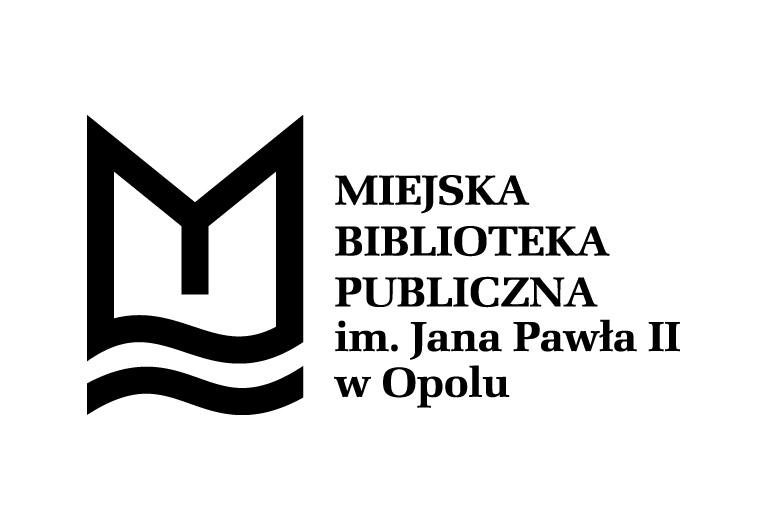 Miejska Biblioteka Publiczna w OpoluogłaszaXV Ogólnopolski Konkurs na Esej„PODRÓŻE Z ANDRZEJEM STASIUKIEM” (Temat w roku 2018)Termin nadsyłania prac upływa z dniem 23.11.2018 r. REGULAMINPytanie: po co gdziekolwiek jeździć? Można je zapewne zgrabnie uchylać. Albo posiłkować się podręcznymi mądrościami. Że smakowanie życia warto rozszerzać. Że szuka się klimatu, z którym można by spleść temperament swojej myśli. Że ta inność krajobrazu, mentalność tambylców ma nas właśnie przywieźć na powrót do siebie. Abyśmy, rozumiejąc Innych, zrozumieli i siebie. Więc w sumie jechać, żeby sobie pooglądać i popodglądać, jak ujmuje to w pewnym miejscu Andrzej Stasiuk.	A może raczej dlaczego jechać? Bo trzeba na przykład przerwać tak żywot, aby móc do niego powrócić. Albo chce się innego, nowego. Bo przecież – poznawanie, zaznawanie stanowi kwintesencję naszej egzystencji. A jeszcze – bo podróżując, przerywamy po prostu ciąg czynności i stanów, jakie powtarzamy do znudzenia.Może chodzi o „wyrwę w czasoprzestrzeni”, jak podpowiada autor Jadąc do Babadag, w której chcielibyśmy i tak trochę nie być, i bardziej bytować? Dać się roznieść, rozgnieść, żywiołowi drogi, słońcu, wiatrowi. I poczuć to „metafizyczne ukłucie”, napad innego życia, które wtrąca się w nasze uporządkowanie i porywa po zbójecku w swoje sprawy (w co chciałoby się włączyć, ale przecież nie ma jak).„Dziesięć razy po 5. minut i nieustanne upewnianie się, czy takie miasteczko, jak Gönc – z podróżopisania Andrzeja Stasiuka – jeszcze istnieje”. Przecież wiadomo, że istnieje. Co trzeba uczynić, żeby się w to wpisać, w taki ciąg zdarzeń rysowany przez, dajmy już na to, Gönc? Jak przemóc w nas samych tyranię czasu i przemoc nicości, które ujawniają nam się w podróży, jak przy żadnej innej sekwencji zdarzeń.Czytając prozę Andrzeja Stasiuka, przychodzi nam wielokrotnie stawiać sobie tego typu pytania. Jak na nie odpowiada pisarz? Co nam w tej materii dyskretnie podpowiada? Czego poszukuje przemierzając Europę Środkową, czy wyprawiając się coraz dalej na Wschód? Jaki obraz człowieka i świata wyłania się z jego podróżopisania?Oto niektóre pytania, jakie chcielibyśmy zadać uczestnikom kolejnej edycji w konkursie na najlepszy esej krytycznoliteracki. A dla ciebie? Tak, dla ciebie, właśnie dla ciebie! Co otwierają w Tobie podróże i pisanie, jakie zawarł w swojej prozie Andrzej Stasiuk?I. Organizator KonkursuKonkurs jest prowadzony przez Organizatora na zasadzie niniejszego Regulaminu.Organizatorem jest Miejska Biblioteka Publiczna  im. Jana Pawła II w Opolu, ul. Minorytów 4, 45-017 Opole, www.mbp.opole.plII. Adresaci KonkursuUdział w Konkursie mogą wziąć: I kategoria – uczniowie szkół średnich ogólnokształcących i zawodowych kończących się egzaminem dojrzałości.II kategoria –  studenci uczelni wyższych – bez względu na kierunek oraz tryb odbywania studiów.III. NagrodyKapituła Konkursu przyzna następujące nagrody i wyróżnienia:kategoria I: I miejsce: nagroda pieniężna w wysokości – 750 zł II miejsce: nagroda pieniężna w wysokości – 600 złIII miejsce: nagroda pieniężna w wysokości – 400 złkategoria II:I miejsce: nagroda pieniężna w wysokości – 750 zł II miejsce: nagroda pieniężna w wysokości – 600 złIII miejsce: nagroda pieniężna w wysokości – 400 zł	Kapituła Konkursu może także przyznać: 2 wyróżnienia po 100 zł i 5 nagród rzeczowych w każdej z kategorii. IV. Czas trwania konkursuKonkurs rozpoczyna się 16.04.2018 r. i trwać będzie do 23.11.2018 r.  (decyduje data stempla pocztowego).V. Zasady KonkursuWarunkiem udziału w Konkursie jest zapoznanie się z Regulaminem.Udział w Konkursie jest bezpłatny.W Konkursie udział wezmą wyłącznie prace dotąd nigdzie nie publikowane drukiem 
i nie będące zwycięzcami innych konkursów.Uczestnik Konkursu zgadza się na nieodpłatne wykorzystanie przez Organizatora nadesłanej pracy do celów promocyjnych, wydawniczych i innych zgodnych z działalnością Organizatora.Każda praca powinna być podpisana godłem lub pseudonimem, dane osobowe 
(imię i nazwisko, dokładny adres z kodem pocztowym, telefon, e-mail) powinny zostać umieszczone w zamkniętej kopercie, oznaczonej tym samym godłem lub pseudonimem co praca.Każdy uczestnik może wystąpić pod jednym godłem lub pseudonimem i może przesłać tylko jedną pracę konkursową.Organizator nie bierze odpowiedzialności za naruszenie praw autorskich przez Uczestników Konkursu. Odpowiedzialność ta spoczywa na Uczestnikach Konkursu.Rozstrzygnięcie Konkursu nastąpi 15.12.2018 r. i dokona tego Kapituła Konkursu w składzie:dr hab. Adrian Gleń – pracownik naukowy Instytutu Filologii Polskiej Uniwersytetu   Opolskiego, poeta, krytyk literacki;dr hab. Jacek Gutorow, prof. UO – pracownik naukowy Instytutu Filologii Angielskiej Uniwersytetu Opolskiego, poeta, tłumacz, eseista, krytyk literacki; dr Sławomir Kuźnicki – pracownik naukowy Instytutu Filologii Angielskiej Uniwersytetu Opolskiego, poeta, krytyk literacki. Informacje o wynikach Konkursu będą dostępne na stronie internetowej: www.mbp.opole.pl Zwycięzcy Konkursu oraz osoby, których prace zostaną wyróżnione będą powiadomieni telefonicznie lub pocztą elektroniczną. Pozostali uczestnicy nie będą indywidualnie powiadamiani.Wszyscy laureaci zobowiązani są do osobistego odbioru nagrody.  Przesłanie pracy konkursowej jest równoznaczne z wyrażeniem przez zgłaszającego zgody na przetwarzanie jego danych osobowych (imię, nazwisko, adres zamieszkania, dana osobowe podane w pracy konkursowej). Dane osobowe będą przetwarzane przez Miejską Bibliotekę Publiczną im. Jana Pawła II w Opolu: - na podstawie art. 6 ust. 1 lit. a) Rozporządzenia Parlamentu Europejskiego i Rady (UE) 2016/679 z dn. 27.04.2016 dotyczącego ochrony danych osobowych (dalej: „RODO”) w celu: realizacji Konkursu, wyłonienia i ogłoszenia zwycięzców Konkursu, zebrania opinii od uczestników o przeprowadzonym Konkursie, wysyłania informacji związanych z Konkursem – przez czas niezbędny do przeprowadzenia Konkursu; 
- w zakresie ochrony praw własności intelektualnej - na podstawie art. 6 ust. 1 lit. f) RODO gdy jest to niezbędne z uwagi na prawnie uzasadniony interes Organizatora zapewnienia możliwości do korzystania z praw na dobrach niematerialnych – przez czas niezbędny, nie dłuższy niż czas trwania tych praw. Bez podania powyższych danych nie będzie możliwe uczestnictwo zgłaszającego w Konkursie. Administratorem danych osobowych uczestnika Konkursu jest Miejska Biblioteka Publiczna im. Jana Pawła II z siedzibą w Opolu, ul. Minorytów 4.Uczestnikowi Konkursu przysługuje prawo dostępu do swoich danych osobowych, ich sprostowania, zmiany, usunięcia, ograniczenia przetwarzania, przenoszenia, prawo do wniesienia sprzeciwu wobec przetwarzania, wniesienia skargi do organu nadzorczego, na zasadach określonych w RODO. Dane mogą zostać przekazane podmiotom świadczącym na rzecz MBP w Opolu  usługi  objętych klauzulą poufności. Przetwarzanie danych uczestników konkursu zostanie zakończone, gdy cel, dla którego dane zostały zebrane przestanie być aktualny. Szczegóły zawarte są Polityce bezpieczeństwa  MBP  https://mbp.opole.pl/polityka-prywatnosci/VI. Warunki techniczne Praca musi być przygotowana w edytorze tekstowym, Times New Roman (wielkość czcionki 12, marginesy , odstępy między wierszami ), objętość tekstu nie może przekroczyć 5 stron maszynopisu i powinna być dostarczona w 4 egzemplarzach oraz dodatkowo na nośniku elektronicznym (CD-ROM).Do Konkursu przyjmowane będą tylko te prace, które zostaną nadesłane w postaci  wydruku komputerowego bądź maszynopisu. Prace należy przesłać na adres: Miejska Biblioteka Publiczna im Jana Pawła II, ul. Minorytów 4, 45-017 Opole z dopiskiem „ESEJ” kat. I lub kat. II.Prace nie spełniające warunków technicznych nie będą uwzględniane w Konkursie.